ObsahA.	Základní informace o zadávacím řízení	41. Preambule	42. Vymezení některých pojmů	43. Identifikační údaje veřejného zadavatele	64. Předmět veřejné zakázky	74.1	Klasifikace předmětu veřejné zakázky (Common Procurement Vocabulary)	74.2	Stručný popis předmětu veřejné zakázky	74.3	Předpokládaná hodnota veřejné zakázky	105. Termíny plnění	106. Místo plnění	117. Obchodní podmínky	117.1	Podmínky financování a platební podmínky	118. Technické podmínky	119. Součásti zadávací dokumentace	1210. Komunikace mezi zadavatelem a účastníkem zadávacího řízení	1311. Technické informace k elektronické komunikaci	1312. Kontaktní údaje	1313. Doručování písemností účastníkům společné nabídky v otevřeném řízení	13B.	podklady pro podání NABÍDKY v OTEVŘENÉM řízení	1414. Podmínky účasti v zadávacím řízení	1414.1	Prokázání kvalifikace	1414.1.1	Prokázání kvalifikace výpisem ze seznamu kvalifikovaných dodavatelů	1514.1.2	Prokázání kvalifikace certifikátem	1514.1.3	Prokázání kvalifikace jednotným evropským osvědčením pro veřejné zakázky	1614.2	Společné prokazování kvalifikace	1614.3	Prokázání kvalifikace prostřednictvím jiných osob	1714.4	Prokázání kvalifikace získané v zahraničí	1714.5	Změny v kvalifikaci účastníka zadávacího řízení	1715. Základní způsobilost	1815.1	Vymezení základní způsobilosti	1815.2	Způsob prokázání základní způsobilosti	1816. Profesní způsobilost	1917. Technická kvalifikace	2017.1	Vymezení technické kvalifikace	2017.1.1	Rozsah požadovaných informací a dokladů dle ust. § 79 odst. 2 písm. b) zákona a způsob jejich prokázání	2017.1.2	Vymezení minimální úrovně pro splnění kritéria dle ust. § 79 odst. 2 písm. b) zákona	2117.1.3	Rozsah požadovaných informací a dokladů dle ust. § 79 odst. 2 písm. d) zákona a způsob jejich prokázání	2217.1.4	Vymezení minimální úrovně pro splnění kritéria dle ust. § 79 odst. 2 písm. d) zákona	2318. Kritéria pro zadání zakázky	2518.1	Hodnocení nabídek	2518.2	Pravidla pro hodnocení nabídek	2518.2.1	Kritéria hodnocení a váha mezi kritérii	2518.2.2	Metoda vyhodnocení nabídek	2619. Požadavky na plnění veřejné zakázky, poddodavatelský systém	2720. Podmínky a požadavky na zpracování nabídky v otevřeném řízení	2720.1	Obecné požadavky na podanou nabídku	2720.2	Členění nabídky v otevřeném řízení, obsah	2720.3	Členění nabídky v otevřeném řízení v případě plnění části kvalifikace jinou osobou	2820.4	Členění nabídky v otevřeném řízení podané společně více dodavateli	2821. Další podmínky pro uzavření smlouvy	2822. Lhůta pro podání nabídky v otevřeném řízení	2823. Elektronické otevírání obálek	28Základní informace o zadávacím řízeníPreambuleZadávací dokumentace je vypracována jako podklad pro podání nabídky v otevřeném řízení zveřejněném podle zákona č.134/2016 Sb., o zadávání veřejných zakázek, ve znění pozdějších předpisů (dále jen „zákon“), na nadlimitní veřejnou zakázku na služby.Vymezení některých pojmůPro účely této zadávací dokumentace se rozumí:zákonem  - zákon č. 134/2016 Sb., o zadávání veřejných zakázek, ve znění pozdějších předpisů,zhotovitelem - účastník zadávacího řízení, který podal ekonomicky nejvýhodnější nabídku, a byla s ním uzavřena smlouva o dílo na plnění veřejné zakázky,dodavatelem – fyzická či právnická osoba (sdružení fyzických či právnických osob), která zvažuje podání nabídky do zadávacího řízení, ale ještě ji nevznikla účast v zadávacím řízeníúčastníkem zadávacího řízení - fyzická či právnická osoba (sdružení fyzických či právnických osob), která podá nabídku do zadávacího řízeníobjednatelem - zadavatel od doby podpisu příslušné smlouvy o dílo na plnění veřejné zakázky,veřejným prostranstvím -  všechna náměstí, ulice, tržiště, chodníky, veřejná zeleň, parky a další prostory přístupné každému bez omezení, tedy sloužící obecnému užívání, a to bez ohledu na vlastnictví k tomuto prostoru (dle ust. § 34 zákona č. 128/2000 Sb., o obcích (obecní zřízení), ve znění pozdějších předpisů)kanalizací - provozně samostatný soubor staveb a zařízení zahrnující kanalizační stoky k odvádění odpadních vod a srážkových vod společně nebo odpadních vod samostatně a srážkových vod samostatně, kanalizační objekty, čistírny odpadních vod, jakož i stavby k čištění odpadních vod před jejich vypouštěním do kanalizace. Odvádí-li se odpadní voda a srážková voda společně, jedná se o jednotnou kanalizaci a srážkové vody se vtokem do této kanalizace přímo, nebo přípojkou stávají odpadními vodami. Odvádí-li se odpadní voda samostatně a srážková voda také samostatně, jedná se o oddílnou kanalizaci. Kanalizace je vodním dílem. (dle ust. § 2 odst. 2 zákona č. 274/2001 Sb., o vodovodech a kanalizacích pro veřejnou potřebu a o změně některých zákonů (zákon o vodovodech a kanalizacích), ve znění pozdějších předpisů (dále jen „zákon o vodovodech a kanalizacích))vnitřní kanalizací - potrubí určené k odvádění odpadních vod, popřípadě i srážkových vod ze stavby, k jejímu vnějšímu líci. V případech, kdy jsou odváděny odpadní vody, popřípadě i srážkové vody ze stavby i pozemku vně stavby, je koncem vnitřní kanalizace místo posledního spojení vnějších potrubí. Tato místa jsou také začátkem kanalizační přípojky. (dle ust. § 2 odst. 8 zákona o vodovodech a kanalizacích)kanalizační přípojkou - samostatná stavba tvořená úsekem potrubí od vyústění vnitřní kanalizace stavby nebo odvodnění pozemku k zaústění do stokové sítě. Kanalizační přípojka není vodním dílem. (dle ust. § 3 odst. 2 zákona o vodovodech a kanalizacích)vodovodem - provozně samostatný soubor staveb a zařízení zahrnující vodovodní řady a vodárenské objekty, jimiž jsou zejména stavby pro jímání a odběr povrchové nebo podzemní vody, její úpravu a shromažďování. Vodovod je vodním dílem. (dle ust. § 2 odst. 1 zákona o vodovodech a kanalizacích)vnitřním vodovodem - potrubí určené pro rozvod vody po pozemku nebo stavbě, které navazuje na konec vodovodní přípojky. Vnitřní vodovod není vodním dílem. (dle ust. § 2 odst. 7 zákona o vodovodech a kanalizacích),vodovodní přípojkou - samostatná stavba tvořená úsekem potrubí od odbočení z vodovodního řadu k vodoměru, a není-li vodoměr, pak k vnitřnímu uzávěru připojeného pozemku nebo stavby. Odbočení s uzávěrem je součástí vodovodu. Vodovodní přípojka není vodním dílem. (dle ust. § 3 odst. 1 zákona o vodovodech a kanalizacích)komunikační plochou – pozemní komunikace ve smyslu zákona č. 13/1997 Sb., o pozemních komunikacích, ve znění pozdějších předpisů, tj. dálnice, silnice, místní a účelová komunikace, včetně jejich součástí (např. chodníky, veřejná parkoviště a obratiště atd.)intravilánem obce – zastavěné území vymezené územním plánem nebo samostatným postupem podle stavebního zákona; nemá-li obec takto vymezené zastavěné území, je zastavěným územím zastavěná část obce a vyznačená v mapách evidence nemovitostí. Do zastavěného území se zahrnují: zastavěné stavební pozemky, stavební proluky, pozemní komunikace, ostatní veřejná prostranství a další tzv. „obklopené“ pozemky. Nezahrnují se: chmelnice, vinice, pozemky zemědělské půdy pro speciální výrobu (zahradnictví), pozemky navrácené do orné půdy nebo lesních pozemků a pozemky vně intravilánu.odpovědný projektant – osoba, která dozoruje a ručí svými odbornými znalostmi a zkušenostmi za kvalitu projektu, je v projektu uvedená jako např. „hlavní projektant“ nebo „odpovědný projektant“ a oficiální projekt opatřila např. svým autorizačním razítkemhodnocený technický návrh DÚR – je neprojednaný návrh výkresové části DÚR pro I. a II. část, tzv. pracovní verze DÚR, bez dokladové části, propočtu atd., jehož přílohou je kopie katastrální mapy se zákresem trasy stavby, souhrnná tabulka vlastníků nemovitostí a podklady geodetického zaměření (tachymetrie); tento hodnocený technický návrh je dodavatel povinen zpracovat max. do 12 týdnů ode dne uzavření smlouvy o dílo, přičemž uvedená lhůta je hodnotícím kritériem -  účastník zadávacího řízení je oprávněn stanovenou lhůtu zkrátit a tím dosáhnout lepšího bodového hodnoceníIdentifikační údaje veřejného zadavateleZákladní údajeStatutární město Brnose sídlem Dominikánské náměstí 196/1, Brno-město, 602 00 Brnozastoupené: JUDr. Markétou Vaňkovou, primátorkou města BrnaIČO: 449 92 785DIČ: CZ44992785bankovní spojení: Česká spořitelna, a.s.číslo účtu: 111246222/0800(dále jen „statutární město Brno“)Předmět veřejné zakázkyPředmětem veřejné zakázky je:vypracování projektové dokumentace pro vydání rozhodnutí o umístění stavby (dále jen DÚR) pro I. část a II. část: Brno, Dukelská, Dačického, Nováčkova II – rekonstrukce kanalizace a vodovodu („I. část“)Brno, nám. Republiky – rekonstrukce kanalizace a vodovodu („II. část“)vypracování projektové dokumentace pro vydání stavebního povolení pro I. část a II. část (dále jen „DSP“) a projektové dokumentace pro provedení stavby pro I. část a II. část (dále jen „DPS“), která bude sloužit současně k zajištění stavebního povolení i pro výběr zhotovitele stavby:Brno, Dukelská, Dačického, Nováčkova II – rekonstrukce kanalizace a vodovodu („I. část“)Brno, nám. Republiky – rekonstrukce kanalizace a vodovodu („II. část“)autorský dozor v průběhu realizace stavby: Brno, Dukelská, Dačického, Nováčkova II – rekonstrukce kanalizace a vodovodu („I. část“)Brno, nám. Republiky – rekonstrukce kanalizace a vodovodu („II. část“)Klasifikace předmětu veřejné zakázky (Common Procurement Vocabulary)71240000 - Architektonické, technické a plánovací služby71320000 - Technické projektováníStručný popis předmětu veřejné zakázkyPředmětem díla je provedení projektové dokumentace v úseku Dukelská třída, Dačického, nám. Republiky a ul. Nováčkova pro realizaci stavby rekonstrukce kanalizace a vodovodu s následnou obnovou tramvajové trati a komunikačních ploch. Kanalizační stoky budou rekonstruovány v profilu DN 300 a v délce 240 m, v profilu DN 500 a v délce 102 m, v  profilu DN 600 a v délce 5 m, v profilu DN 1000 a v délce 705 m a v profilu DN 500/750 a v délce 57 m. Vodovodní řady budou rekonstruovány v profilech DN 80, DN 100, DN 150, DN 200 a DN 400 a v celkové délce 1120 m. Stávající kanalizační přípojky budou vyměněny pod veřejným prostranstvím v celkové délce cca 1 532 m a vodovodní přípojky v celkové délce 1006 m. V rámci rekonstrukce tramvajové tratě cca 710 m, bude provedeno odstranění zákrytu tramvajového tělesa, kolejového roštu a vrstvy štěrku kolejového lože na nezbytně nutnou výšku podkladních vrstev pro zřízení tramvajového svršku s antivibrační rohoží a  novým trativodem.  Kanalizace a kanalizační přípojky:Kanalizace se v ulici Dukelská třída nachází od roku 1905 a bude rekonstruována v úseku od křižovatky s ulicemi Dačického a Svitavské nábřeží po křižovatku s ulicí bratří Mrštíků. Kanalizace bude v této ulici rekonstruována v profilu DN 1000 a v délce 536 m. V křižovatce s ulicí Hálkova budou provedeny zálivy v profilu DN 1000 a v délce 26 m a v profilu DN 600 a v délce 5 m, do ulice Gargulákovy bude proveden záliv v profilu DN 500 a v délce 12 m. Záliv do náměstí Republiky v profilu DN 500 a v délce 50 m uvedený v záměru se nebude realizovat z důvodu provedení rekonstrukce kanalizace, která se v náměstí Republiky nachází od roku 1905, a to konkrétně mezi ulicemi Nováčkova a Dukelská třída. Kanalizační stoky budou v náměstí Republiky rekonstruovány profilech DN 300 délky 240 m a DN 500 délky 90 m (součástí je rovněž provedení zálivu do ulice Neužilova v profilu DN 300 délky 10 m). Stávající kanalizace z roku 1903 v ulici Dačického bude rekonstruována v  profilu DN 1000 a v délce 123 m. V části ulice Nováčkova bude rovněž provedena rekonstrukce stávající kanalizace z roku 1905, a to v úseku od ul. Jilemnického po ul. Musilovu v profilu DN 1000 a v délce 20 m a v profilu DN 500/750 a v délce 57 m.Stávající kanalizační přípojky v ulicích pod veřejným prostranstvím v celkové délce cca 1 532 m budou zrekonstruovány.Vodovod a vodovodní přípojkyV ulicích Dukelská třída, Dačického, Nováčkova a nám. Republiky bude provedena rekonstrukce vodovodních řadů v celkové délce 1120 m. Vodovodní řady budou rekonstruovány v profilech DN 80, DN 100, DN 150, DN 200 a DN 400. Jako materiál bude z důvodu blízkosti tramvajové trati použita tvárná litina s těžkou protikorozní ochranou v délce cca 930 m. Zbývající vodovodní potrubí bude rekonstruováno bez těžké protikorozní ochrany (cca 190 m).  Trasa navrhovaného vodovodu bude přibližně ve stejné trase, tj. v komunikaci nebo 1 - 1,5 m od obrubníku.Stávající vodovodní přípojky z materiálu HD-PE se v rámci stavby pouze přepojí, u přípojek z jiných materiálů proběhne výměna stávajícího potrubí za potrubí z materiálu HD-PE. Vodovodní přípojky budou vyměněny v celkové délce cca 1006 m.Projektová dokumentace upřesní trasu vodovodů s ohledem na ostatní inženýrské sítě a rekonstrukci kanalizace. Tramvajová trať:V rámci rekonstrukce tramvajové tratě cca 710 m, bude provedeno odstranění zákrytu tramvajového tělesa, kolejového roštu a vrstvy štěrku kolejového lože na nezbytně nutnou výšku podkladních vrstev pro zřízení tramvajového svršku s antivibrační rohoží a novým trativodem a v úseku bude provedena nová kolej z kolejnic profilu NT 3 (v obloucích NT 1) na čtyřdrážkových DZP panelech s uchycením kolejnic, tak aby bylo zamezeno bočnímu posunu kolejí. Boky kolejnic budou vyplněny pryžovými bokovnicemi, nový zákryt tratě bude proveden z vrstev asfaltobetonu. Vlastní kolejový svršek-kolejnice a panely s podsypem-bude v rozsahu celé stavby uložený v samostatném koridoru, ohraničeném betonovými L profily. Celý prostor mezi profily a podkladními vrstvami bude opatřen antivibrační rohoží z pryžového granulátu s polyuretanovým pojivem. Bude zřízeno 10 příčných kolejnicových propojení přes celý traťový profil, koleje tramvajové tratě budou v provedení jako celosvařované, svařené el. obloukem. Směrové a výškové vyrovnání kolejí s řádným napojením na stávající stav. Výškové navázání upravené nivelety do přilehlých jízdních pruhů IAD provést odfrézováním živice (AB) na tloušťku 50 mm v šířce pásu stanoveném správcem komunikace (předběžně 0,5m), poté vyspravit živicí (asfaltovým betonem). Spáru mezi starou a novou živicí a mezi kolejnicemi a živicí budou opatřeny živičnou zálivkou. Odvodnění kolejí bude napojeno přes sběrné šachty v původní poloze na odvodňovací systém (případně na nově vybudovanou kanalizaci), celkově je požadavek na řádné obnovení odvodnění tratě a přilehlých jízdních pruhů. Zhotovitel zajistí obnovu zničeného vodorovného dopravního značení a přechodů pro chodce. Vodorovné dopravní značení bude v místech přechodů pro chodce doplněno dle ČSN o nápis POZOR TRAM. Součástí budou i zastávky.Odvoz a výkup vytěžených kolejnic z opravovaného úseku zajistí na výzvu zhotovitele stavebních prací společnost, která je smluvním partnerem DPMB, a.s (konkrétní údaje o ní budou sděleny zhotoviteli při předání staveniště k zahájení prací).Vlastní opravné práce na dvojkolejné trati budou probíhat v koordinaci s rekonstrukcí vodovodu a kanalizace BVK, a.s. a za provozu předem dohodnutého s dopravním odborem DPMB, a.s. Případné zjednokolejnění bude provedeno pomocí výhybek a světelné signalizace a bude součástí dodávky.Parametry pro obnovení kolejové dráhy musí plně respektovat vnitřní směrnice Dopravního podniku města Brna, a.s. (dále „DPMB“):směrnice T09  „TECHNICKÉ PODMÍNKY PRO VÝSTAVBU A REKONSTRUKCE TRAMVAJOVÝCH TRATÍ DPMB“ v platném znění. Tato směrnice stanovuje technické podmínky pro veškeré rekonstrukce a výstavbu nových tramvajových tratí, resp. kolejové konstrukce a křižovatky, které jsou ve vlastnictví DPMB, případně jsou připravovány a projektovány za účelem budoucího vlastnictví DPMB.směrnice T07  „TECHNICKÉ PODMÍNKY PRO VÝSTAVBU, REKONSTRUKCE A ÚDRŽBU TRAKČNÍCH VEDENÍ DPMB“ v platném znění. Projektová dokumentace (DPS) pro tramvajovou trať a související objekty ve správě DPMB musí řešit princip provozování tramvajové trati po dobu výstavby, případně systém náhradní dopravy.KomunikaceSoučástí je rovněž provedení obnovy komunikačních ploch a chodníků. V rámci obnovy vozovky bude provedena i rekonstrukce dešťových vpustí včetně jejich připojení na novou kanalizaci, současně budou nově provedeny všechny revizní šachty.Projektová dokumentace pro komunikace bude zpracována v rozsahu navržené rekonstrukce kanalizace a vodovodu a obnovy tramvajové trati v ulicích Dukelská, Dačického a v části ulice Nováčkova (v úseku od ul. Jilemnického po ul. Musilovu), včetně dotčených křižovatek. Projektová dokumentace pro komunikace bude dále koordinována s projektovou dokumentací úpravy náměstí Republiky, kterou zajišťuje Statutární město Brno na základě výsledků architektonické soutěže, kterou organizuje Kancelář architekta města Brna. Komunikační úpravy v rámci náměstí Republiky nebudou součástí zadávané projektové dokumentace. V rámci náměstí Republiky bude v projektové dokumentaci řešeno pouze provizorní zapravení komunikačních ploch po provedené rekonstrukci kanalizace a vodovodu včetně přípojek. Projektová dokumentace pro komunikace bude obsahovat rovněž návrh definitivního dopravního značení a objízdných tras projednaných s Policií ČR a dotčenými orgány státní správy. Současně musí být projektové dokumentace pro komunikace ve všech stupních projednána a písemně odsouhlasena Poradním sborem pro bezbariérové Brno a Kanceláří architekta města Brna. Stavba bude koordinačně navazovat na stavbu „VMO Tomkovo náměstí“.  Zhotovitel vypracuje DÚR, DSP a DPS zvlášť pro I. část (Brno, Dukelská, Dačického, Nováčkova II – rekonstrukce kanalizace a vodovodu) a II. část (Brno, nám. Republiky – rekonstrukce kanalizace a vodovodu), přičemž vypracování projektových dokumentací pro I. část a II. část bude probíhat souběžně ve stejných termínech.  Projektová dokumentace pro objekty komunikace musí být ve všech stupních projednána a písemně odsouhlasena Poradním sborem pro bezbariérové Brno a Kanceláří architekta města Brna. Projektová dokumentace pro objekty tramvajové tratě a souvisejících objektů ve správě DPMB musí být ve všech stupních projednána v rámci výrobních výborů a písemně odsouhlasena dotčenými útvary DPMB, a.s. Podrobný popis požadovaného rozsahu je uveden v dokumentech:Technické zadání „Rekonstrukce tramvajové tratě, trolejového vedení a kabelové sítě na ulici Nováčkova, Dačického, Dukelská třída, úsek Nováčkova 8 – Dukelská třída 14“ vypracované společností DPMB, a.s. v lednu 2022 (dále jen „TZ - Rekonstrukce tramvajové tratě“),Technické zadání „Rekonstrukce kabelů DPMB a.s. v úseku Nováčkova 8 – Dukelská tř. 14“ vypracované společností DPMB, a.s. v lednu 2022 (dále jen „TZ - Rekonstrukce kabelů“),Technické zadání „Rekonstrukce trolejového vedení DPMB a.s. v úseku Nováčkova 8 – Dukelská tř. 14“ vypracované společností DPMB, a.s. v lednu 2022 (dále jen „TZ - Rekonstrukce trolejového vedení“)Záměr akce č. 132805 „Brno, Dukelská třída, Dačického, Nováčkova II - rekonstrukce kanalizace a vodovodu“, objekt kanalizace,Záměr akce č. 132805 „Brno, Dukelská třída, Dačického, Nováčkova II - rekonstrukce kanalizace a vodovodu“, objekt vodovod,Záměr akce č. 133164 „Brno, náměstí Republiky - rekonstrukce kanalizace a vodovodu“, objekt kanalizace,Záměr akce č. 133164 „Brno, náměstí Republiky - rekonstrukce kanalizace a vodovodu“, objekt vodovod.Předpokládaná hodnota veřejné zakázkyPředpokládaná hodnota veřejné zakázky na služby činí 8.674.962,- Kč bez DPH. Předpokládaná hodnota stavebních prací činí 223.423.358,- Kč bez DPH.Termíny plněníZadavatel stanovuje lhůtu plnění, která odpovídá rozsahu a složitosti veřejné zakázky.   Předpokládaná maximální lhůta pro dokončení a předání kompletní projektové dokumentace DÚR je stanovena na 34 týdnů ode dne uzavření smlouvy o dílo. Předpokládaná maximální lhůta pro odevzdání hodnoceného technického návrhu DÚR pro I. část a II. část činí max. 12 týdnů ode dne uzavření smlouvy o dílo (dále jen „hodnocený technický návrh“). Účastník je povinen nabídnout lhůtu pro odevzdání hodnoceného technického návrhu objednateli ve stejné nebo kratší délce.Pozn.:hodnocený technický návrh DÚR pro I. část a II. část – je neprojednaný návrh výkresové části DÚR, tzv. pracovní verze DÚR, bez dokladové části, propočtu atd., přičemž přílohou těchto návrhů jsou kopie katastrální mapy se zákresem trasy stavby, souhrnná tabulka vlastníků nemovitostí a podklady geodetického zaměření (tachymetrie) Předpokládaná maximální lhůta pro dokončení a předání kompletní projektové dokumentace DÚR pro I. část a II. část činí max. 22 týdnů od posledního dne lhůty uvedené zhotovitelem v čl. IV bodu 1.1.1 návrhu smlouvy o dílo.Předpokládaná maximální lhůta plnění DSP a DPS pro I. část a II. část je stanovena na 24 týdnů ode dne doručení písemné výzvy objednatele k zahájení prací na DSP a DPS. Lhůta plnění autorského dozoru - autorský dozor bude vykonáván po dobu realizace stavby dle smlouvy o dílo uzavřené se zhotovitelem stavby na základě zadávacího řízení na provedení stavebních prací.Místo plněníMístem předání DÚR, DSP a DPS je Útvar inženýrských služeb Brněnských vodáren a kanalizací, a.s., areál Pisárky, Pisárecká 277/1, Brno.Místem plnění autorského dozoru je Brno, katastrální území Husovice,  ulice Dukelská, Dačického, Nováčkova a nám. Republiky.Obchodní podmínkyObchodní podmínky jsou podrobně uvedeny v návrhu smlouvy o dílo.Podmínky financování a platební podmínkyZadavatel neposkytuje zálohy. Cena díla bude uhrazena na základě dílčích faktur za provedení DÚR pro I. část a II. část, DSP a DPS pro I. část a II. část a za provedení autorského dozoru. Splatnost platebních dokladů je stanovena na 21 dnů ode dne jejich doručení. Technické podmínkyTechnické podmínky jsou blíže stanoveny v dokumentech:návrh smlouvy o dílo,Technické zadání „Rekonstrukce tramvajové tratě, trolejového vedení a kabelové sítě na ulici Nováčkova, Dačického, Dukelská třída, úsek Nováčkova 8 – Dukelská třída 14“ vypracované společností DPMB, a.s. v lednu 2022 (dále jen „TZ - Rekonstrukce tramvajové tratě“),Technické zadání „Rekonstrukce kabelů DPMB a.s. v úseku Nováčkova 8 – Dukelská tř. 14“ vypracované společností DPMB, a.s. v lednu 2022 (dále jen „TZ - Rekonstrukce kabelů“),Technické zadání „Rekonstrukce trolejového vedení DPMB a.s. v úseku Nováčkova 8 – Dukelská tř. 14“ vypracované společností DPMB, a.s. v lednu 2022 (dále jen „TZ - Rekonstrukce trolejového vedení“)Záměr akce č. 132805 „Brno, Dukelská třída, Dačického, Nováčkova II - rekonstrukce kanalizace a vodovodu“, objekt kanalizace,Záměr akce č. 132805 „Brno, Dukelská třída, Dačického, Nováčkova II - rekonstrukce kanalizace a vodovodu“, objekt vodovod,Záměr akce č. 133164 „Brno, náměstí Republiky - rekonstrukce kanalizace a vodovodu“, objekt kanalizace,Záměr akce č. 133164 „Brno, náměstí Republiky - rekonstrukce kanalizace a vodovodu“, objekt vodovod.Uvedené dokumenty jsou k dispozici v elektronické podobě na profilu zadavatele.Součásti zadávací dokumentaceZadávací dokumentace je tvořena:dokumentem „Zadávací dokumentace“ (v elektronické podobě),Technické zadání „Rekonstrukce tramvajové tratě, trolejového vedení a kabelové sítě na ulici Nováčkova, Dačického, Dukelská třída, úsek Nováčkova 8 – Dukelská třída 14“ vypracované společností DPMB, a.s. v lednu 2022 (dále jen „TZ - Rekonstrukce tramvajové tratě“),Technické zadání „Rekonstrukce kabelů DPMB a.s. v úseku Nováčkova 8 – Dukelská tř. 14“ vypracované společností DPMB, a.s. v lednu 2022 (dále jen „TZ - Rekonstrukce kabelů“),Technické zadání „Rekonstrukce trolejového vedení DPMB a.s. v úseku Nováčkova 8 – Dukelská tř. 14“ vypracované společností DPMB, a.s. v lednu 2022 (dále jen „TZ - Rekonstrukce trolejového vedení“)Záměr akce č. 132805 „Brno, Dukelská třída, Dačického, Nováčkova II - rekonstrukce kanalizace a vodovodu“, objekt kanalizace,Záměr akce č. 132805 „Brno, Dukelská třída, Dačického, Nováčkova II - rekonstrukce kanalizace a vodovodu“, objekt vodovod,Záměr akce č. 133164 „Brno, náměstí Republiky - rekonstrukce kanalizace a vodovodu“, objekt kanalizace,Záměr akce č. 133164 „Brno, náměstí Republiky - rekonstrukce kanalizace a vodovodu“, objekt vodovod.vzorem seznamu významných služeb poskytnutých za posledních 10 let před zahájením zadávacího řízení (v elektronické podobě),vzorem krycího listu nabídky (v elektronické podobě),návrhem smlouvy o dílo (v elektronické podobě)čestné prohlášení k nabídce,dotazník k nabídce.Komunikace mezi zadavatelem a účastníkem zadávacího řízeníKomunikace mezi zadavatelem a dodavatelem probíhá pouze elektronicky. Písemnosti v zadávacím řízení lze doručovat jedním z následujících způsobů:elektronickými prostředky,prostřednictvím Elektronického nástroje pro správu veřejných zakázek E-ZAK (povinné pro podání žádosti o účast nebo nabídky do zadávacího řízení),prostřednictvím datové schránky.U shora uvedených komunikačních kanálů nemusejí být datové zprávy účastníky zadávacího řízení elektronicky podepsány.Technické informace k elektronické komunikaciPro komunikaci prostřednictvím E-ZAK je nutná předchozí registrace uživatele/dodavatele v systému (viz https://ezak.brno.cz/registrace.html); bližší informace lze získat na stránkách https://www.ezak.cz/ nebo https://ezak.brno.cz/V případě technických obtíží při registraci uživatele do E-ZAK nebo při vkládání žádostí o účast či nabídek je třeba přednostně kontaktovat technickou podporu E-ZAK na tel. +420 538 702 719 nebo e-mailem: podpora@ezak.cz.Kontaktní údajeAdministrátor veřejné zakázky:Brněnské vodárny a kanalizace, a.s.Pisárecká 555/1a, Pisárky603 00 BrnoKontaktní osoby: Bc. Jaromír Peška, MSc, e-mail: jpeska@bvk.czMgr. Barbora Maršálková, e-mail: bmarsalkova@bvk.czDoručování písemností účastníkům společné nabídky v otevřeném řízeníPodává-li nabídku v otevřeném řízení (dále jen „nabídka“) více dodavatelů společně, jsou povinni ve své nabídce uvést adresu pro doručování písemností zadavatele. Odesláním písemnosti na tuto adresu se má za to, že ji zadavatel odeslal všem účastníkům společné nabídky. podklady pro podání NABÍDKY v OTEVŘENÉM řízeníČást B zadávací dokumentace je vypracována jako podklad pro podání nabídky v otevřeném řízení zveřejněném podle zákona č.134/2016 Sb., o zadávání veřejných zakázek, ve znění pozdějších předpisů (dále jen „zákon“), na nadlimitní veřejnou zakázku na služby. Práva, povinnosti či podmínky v této dokumentaci neuvedené se řídí zákonem.Podáním nabídky v otevřeném řízení přijímá dodavatel plně a bez výhrad zadávací podmínky uvedené v oznámení o zahájení zadávacího řízení ve smyslu ust. § 56 odst. 1 zákona a v zadávací dokumentaci. Dodavatel před podáním nabídky v otevřeném řízení pečlivě a důkladně prostuduje všechny pokyny, termíny a specifikace obsažené v oznámení o zahájení zadávacího řízení ve smyslu ust. § 56 odst. 1 zákona a v zadávací dokumentaci a bude se jimi řídit.Podmínky účasti v zadávacím řízeníÚčastník zadávacího řízení je povinen nejpozději do lhůty stanovené pro podání nabídky v otevřeném řízení prokázat svoji kvalifikaci.Kvalifikací se dle ust. § 28 odst. 1 písm. c) zákona rozumí způsobilost a schopnost účastníka zadávacího řízení plnit veřejnou zakázku.Kvalifikovaným dodavatelem se pro účely tohoto zadávacího řízení rozumí (v souladu s ust. § 73 zákona) účastník zadávacího řízení, který prokáže:základní způsobilost dle ust. § 74 zákonaprofesní způsobilost dle ust. § 77 zákonatechnickou kvalifikaci dle ust. § 79 zákonaProkázání kvalifikaceDoklady prokazující základní způsobilost podle ust. § 74 zákona a profesní způsobilost dle ust. § 77 odst. 1 zákona musí prokazovat splnění požadovaného kritéria způsobilosti nejpozději v době 3 měsíců přede dnem zahájení zadávacího řízení, kterým je den odeslání oznámení o zahájení zadávacího řízení podle ust. § 56 odst. 1 zákona k uveřejnění způsobem podle ust. § 212 zákona.Účastník zadávacího řízení (ani jeho poddodavatel) nemůže nahradit předložení dokladů písemným čestným prohlášením, s výjimkou dokladů, u nichž tato forma vyplývá ze zákona či z této zadávací dokumentace.V případě, kdy zákon nebo zadavatel v rámci prokázání kvalifikace požaduje předložení čestného prohlášení účastníka zadávacího řízení o splnění kvalifikace, musí takové prohlášení obsahovat údaje požadované zákonem a zadavatelem o splnění kvalifikačních požadavků a musí být současně podepsáno oprávněnou osobou. Pokud účastníka zadávacího řízení zastupuje osoba odlišná od osoby ze zákona oprávněné zastupovat účastníka zadávacího řízení, musí být v nabídce v otevřeném řízení předložena plná moc k takovému zastupování.Na základě ust. § 86 odst. 3 zákona si zadavatel před uzavřením smlouvy od vybraného dodavatele vždy vyžádá předložení originálů nebo ověřených kopií dokladů o kvalifikaci, pokud již nebyly v zadávacím řízení předloženy. V případě, že vybraný dodavatel vyžádané originály nebo ověřené kopie dokladů o kvalifikaci zadavateli nepředloží, bude zadavatel postupovat v souladu s ust. § 48 zákona, tzn. vybraného dodavatele ze zadávacího řízení vyloučí. Zadavatel proto vyzývá účastníky zadávacího řízení, aby předkládali pouze takové doklady o kvalifikaci, jejichž pravost a správnost budou moci zadavateli jednoznačně prokázat.Prokázání kvalifikace výpisem ze seznamu kvalifikovaných dodavatelůÚčastníci zadávacího řízení mohou k prokázání splnění kvalifikačních předpokladů využít výpis ze seznamu kvalifikovaných dodavatelů vydaný ve smyslu ust. § 229 zákona.V souladu s ust. § 228 zákona platí, že předloží-li účastník zadávacího řízení zadavateli výpis ze seznamu kvalifikovaných dodavatelů, tento výpis nahrazuje doklad prokazující:a) profesní způsobilost dle ust. §77 zákona v tom rozsahu, v jakém údaje ve výpisu ze seznamu kvalifikovaných dodavatelů prokazují splnění kritérií profesní způsobilosti, ab) základní způsobilost dle ust. § 74 zákona.Zadavatel je povinen přijmout výpis ze seznamu kvalifikovaných dodavatelů, pokud k poslednímu dni, ke kterému má být prokázána základní způsobilost nebo profesní způsobilost (tedy ke dni zahájení zadávacího řízení, kterým je den odeslání oznámení o zahájení zadávacího řízení podle ust. § 56 odst. 1 zákona k uveřejnění způsobem podle ust. § 212 zákona), není výpis ze seznamu kvalifikovaných dodavatelů starší než 3 měsíce. Zadavatel nemusí přijmout výpis ze seznamu kvalifikovaných dodavatelů, na kterém je vyznačeno zahájení řízení podle ust. § 231 odst. 4 zákona.Stejně jako výpis ze seznamu kvalifikovaných dodavatelů může účastník zadávacího řízení prokázat kvalifikaci osvědčením, které pochází z jiného členského státu, v němž má účastník zadávacího řízení sídlo, a které je obdobou výpisu ze seznamu kvalifikovaných dodavatelů.Prokázání kvalifikace certifikátemV souladu s ust. § 234 zákona mohou účastník zadávacího řízení prokázat kvalifikaci v zadávacím řízení platným certifikátem vydaným ve smyslu ust. § 233 zákona. Má se za to, že účastník zadávacího řízení je kvalifikovaný v rozsahu uvedeném na certifikátu. Nejdelší přípustná platnost certifikátu je jeden rok od jeho vydání.Stejně jako certifikátem může účastník zadávacího řízení prokázat kvalifikaci osvědčením, které pochází z jiného členského státu, v němž má účastník zadávacího řízení sídlo, a které je obdobou certifikátu vydaného v rámci systému certifikovaných dodavatelů.Prokázání kvalifikace jednotným evropským osvědčením pro veřejné zakázkyV souladu s ust. § 87 zákona mohou účastníci zadávacího řízení prokázat kvalifikaci v zadávacím řízení jednotným evropským osvědčením pro veřejné zakázky.Zadavatel výslovně upozorňuje dodavatele, že v souladu se Směrnicí Evropského parlamentu a Rady č. 2014/24/EU ze dne 26.02.2014 a prováděcím nařízení Komise (EU) 2016/7 ze dne 05.01.2016, kterým se zavádí standartní formulář JEO, jsou dodavatelé při použití formuláře JEO povinni jej předložit vyplněný:v části I.v části II. včetně oddílu C a D (viz. bližší informace o rozsahu poskytovaných údajů v této Zadávací dokumentaci)v části III.  v části IV. oddíl A - konkrétně část týkající se: Zápis v některém z profesních rejstříkůZápis v některém z obchodních rejstříkůVeřejné zakázky / zakázky na služby: potřeba určitého oprávnění – zde dodavatelé uvedou informace o požadovaných oprávněních a osvědčeních uvedených v bodě 16 Zadávací dokumentace, tj. název, číslo dokladu, datum vydání a platnosti dokladu, identifikace osoby, na jejíž jméno/název byl doklad vystaven;v části IV. oddíl C - konkrétně část týkající se: Zakázky na služby: poskytnutí služeb uvedeného druhu – zde dodavatelé specifikují referenční služby, včetně údajů o popisu jejich předmětu v podrobnosti umožňující zadavateli ověřit rozsah a minimální úroveň požadovaných služeb, finančním rozsahu plnění, datu zahájení, ukončení a specifikaci objednatele (viz bod 17.1.2 Zadávací dokumentace) Vzdělání a odborná kvalifikace - zde dodavatelé specifikují bližší údaje o svém realizačním týmu dle požadavků zadavatele uvedených v bodě 17.1.3 Zadávací dokumentacePodíl subdodávek - v případě, že dodavatelé prokazují chybějící část kvalifikace poddodavateli, pak jsou povinni uvést všechny informace požadované zákonem a v této Zadávací dokumentaci; v případě, že dodavatelé využijí poddodavatele, aniž by jimi prokazovali chybějící kvalifikaci, pak jsou povinni uvést údaje dle Zadávací dokumentace (viz část II., oddíl C JEO) Zadavatel výslovně upozorňuje dodavatele, že v souladu se jmenovanou Směrnicí a prováděcím nařízení neumožňuje dodavatelům v části IV formuláře JEO použití položky Souhrnné prohlášení o všech kvalifikačních kritériích pro výběr.Společné prokazování kvalifikaceV případě společné účasti dodavatelů prokazuje základní způsobilost a profesní způsobilost podle ust. § 77 odst. 1 zákona každý dodavatel samostatně.V případě společné účasti dodavatelů v zadávacím řízení prokazují profesní způsobilost podle ust. § 77 odst. 2 zákona nebo technickou kvalifikaci podle ust. § 79 zákona společně.Podává-li nabídku v otevřeném řízení více dodavatelů společně, jsou tito povinni předložit současně s doklady prokazujícími splnění kvalifikačních předpokladů smlouvu, ve které je obsažen závazek, že všichni tito dodavatelé budou vůči veřejnému zadavateli a třetím osobám z jakýchkoliv právních vztahů vzniklých v souvislosti s veřejnou zakázkou zavázáni společně a nerozdílně, a to po celou dobu plnění veřejné zakázky i po dobu trvání jiných závazků vyplývajících z veřejné zakázky (dále jen „smlouva společných dodavatelů“). Prokázání kvalifikace prostřednictvím jiných osobÚčastník zadávacího řízení může prokázat určitou část technické kvalifikace nebo profesní způsobilosti (s výjimkou kritéria podle ust. § 77 odst. 1 zákona) prostřednictvím jiných osob.Účastník zadávacího řízení je v takovém případě povinen zadavateli předložit:a) doklady prokazující splnění profesní způsobilosti podle ust. § 77 odst. 1 zákona jinou osobou,b) doklady prokazující splnění chybějící části kvalifikace prostřednictvím jiné osoby,c) doklady o splnění základní způsobilosti podle ust. § 74 jinou osobou ad) písemný závazek jiné osoby k poskytnutí plnění určeného k plnění veřejné zakázky nebo k poskytnutí věcí nebo práv, s nimiž bude účastník zadávacího řízení oprávněn disponovat v rámci plnění veřejné zakázky, a to alespoň v rozsahu, v jakém jiná osoba prokázala kvalifikaci za dodavatele. (dále jen „závazek podle písm. d)“)Prokazuje-li účastník zadávacího řízení prostřednictvím jiné osoby kvalifikaci a předkládá doklady podle § 79 odst. 2 písm. b) nebo d) vztahující se k takové osobě, musí závazek podle písm. d) obsahovat výslovný závazek, že jiná osoba bude vykonávat konkrétní (tj. určitě specifikované) služby, ke kterým se prokazované kritérium kvalifikace vztahuje. Prokázání kvalifikace získané v zahraničíV případě, že byla kvalifikace získána v zahraničí, prokazuje se doklady vydanými podle právního řádu země, ve které byla získána, a to v rozsahu požadovaném zadavatelem.Doklady prokazující splnění kvalifikace získané v zahraničí předkládá účastník zadávacího řízení v původním jazyce s připojením jejich překladu do českého jazyka.Má-li zadavatel pochybnosti o správnosti překladu, může si v souladu s ust. § 45 odst. 3 zákona vyžádat předložení úředně ověřeného překladu dokladu do českého jazyka tlumočníkem zapsaným do seznamu znalců a tlumočníků.Doklad ve slovenském jazyce a doklad o vzdělání v latinském jazyce se předkládají bez překladu. Změny v kvalifikaci účastníka zadávacího řízeníPokud po předložení dokladů nebo prohlášení o kvalifikaci dojde v průběhu zadávacího řízení ke změně kvalifikace účastníka zadávacího řízení, je účastník zadávacího řízení povinen tuto změnu zadavateli do 5 pracovních dnů oznámit a do 10 pracovních dnů od oznámení této změny předložit nové doklady nebo prohlášení ke kvalifikaci; zadavatel může tyto lhůty prodloužit nebo prominout jejich zmeškání. Povinnost podle věty první účastníku zadávacího řízení nevzniká, pokud je kvalifikace změněna takovým způsobem, že:a) podmínky kvalifikace jsou nadále splněny,b) nedošlo k ovlivnění kritérií pro snížení počtu účastníků zadávacího řízení nebo nabídek a c) nedošlo k ovlivnění kritérií hodnocení nabídek.Dozví-li se zadavatel, že účastník zadávacího řízení výše uvedenou povinnost nesplnil, zadavatel jej bezodkladně vyloučí ze zadávacího řízení.Základní způsobilostVymezení základní způsobilostiZpůsobilým dle ust. § 74 odst. 1 zákona není dodavatel, který:a) byl v zemi svého sídla v posledních 5 letech před zahájením zadávacího řízení pravomocně odsouzen pro trestný čin uvedený v příloze č. 3 zákona nebo obdobný trestný čin podle právního řádu země sídla dodavatele; k zahlazeným odsouzením se nepřihlíží,b) má v České republice nebo v zemi svého sídla v evidenci daní zachycen splatný daňový nedoplatek,c) má v České republice nebo v zemi svého sídla splatný nedoplatek na pojistném nebo na penále na veřejné zdravotní pojištění,d) má v České republice nebo v zemi svého sídla splatný nedoplatek na pojistném nebo na penále na sociální zabezpečení a příspěvku na státní politiku zaměstnanosti,e) je v likvidaci, proti němuž bylo vydáno rozhodnutí o úpadku, vůči němuž byla nařízena nucená správa podle jiného právního předpisu nebo v obdobné situaci podle právního řádu země sídla dodavatele.Způsob prokázání základní způsobilostiV souladu s ust. § 75 odst. 1 zákona dodavatel prokazuje splnění podmínek základní způsobilosti ve vztahu k České republice předložením:a) výpisu z evidence Rejstříku trestů ve vztahu k ust. § 74 odst. 1 písm. a) zákona,b) potvrzení příslušného finančního úřadu ve vztahu k ust. § 74 odst. 1 písm. b) zákona,c) písemného čestného prohlášení ve vztahu ke spotřební dani ve vztahu k ust. § 74 odst. 1 písm. b) zákona,d) písemného čestného prohlášení ve vztahu k ust. § 74 odst. 1 písm. c) zákona,e) potvrzení příslušné okresní správy sociálního zabezpečení ve vztahu k ust. § 74 odst. 1 písm. d) zákona,f) výpisu z obchodního rejstříku, nebo předložením písemného čestného prohlášení v případě, že není v obchodním rejstříku zapsán, ve vztahu k ust. § 74 odst. 1 písm. e) zákona.Je-li dodavatelem právnická osoba, musí podmínku podle ust. § 74 odst. 1 písm. a) zákona splňovat tato právnická osoba a zároveň každý člen statutárního orgánu. Je-li členem statutárního orgánu dodavatele právnická osoba, musí podmínku podle ust. § 74 odst. 1 písm. a) zákona splňovat:a) tato právnická osoba,b) každý člen statutárního orgánu této právnické osoby a c) osoba zastupující tuto právnickou osobu v statutárním orgánu dodavatele.Účastní-li se zadávacího řízení pobočka závodua) zahraniční právnické osoby, musí podmínku podle ust. § 74 odst. 1 písm. a) zákona splňovat tato právnická osoba a vedoucí pobočky závodu,b) české právnické osoby, musí podmínku podle ust. § 74 odst. 1 písm. a) zákona splňovat osoby uvedené v ust. § 74 odst. 2 zákona a vedoucí pobočky závodu.Profesní způsobilostV souladu s ust. § 77 odst. 1 zákona účastník zadávacího řízení prokazuje splnění profesní způsobilosti ve vztahu k České republice předložením výpisu z obchodního rejstříku nebo jiné obdobné evidence, pokud jiný právní předpis zápis do takové evidence vyžaduje.Dále účastník zadávacího řízení dle ust. § 77 odst. 2 zákona prokáže splnění profesní způsobilosti předložením dokladu, že je oprávněn podnikat v rozsahu odpovídajícímu předmětu veřejné zakázky. Předloží konkrétně tato živnostenská oprávnění:výkon zeměměřičských činnostíprojektová činnost ve výstavběDále účastník zadávacího řízení dle ust. § 77 odst. 2 zákona prokáže splnění profesní způsobilosti předložením dokladu, že je odborně způsobilý nebo disponuje osobou, jejímž prostřednictvím odbornou způsobilost zabezpečuje. Účastník zadávacího řízení předloží konkrétně tyto doklady:osvědčení o autorizaci v oboru stavby vodního hospodářství a krajinného inženýrství, které vydává Česká komora autorizovaných inženýrů a techniků činných ve výstavbě podle zákona č. 360/1992 Sb., o výkonu povolání autorizovaných architektů a o výkonu povolání autorizovaných inženýrů a techniků činných ve výstavbě, ve znění pozdějších předpisů (dále jen „zákon č. 360/1992 Sb.“),osvědčení o autorizaci v oboru dopravní stavby, které vydává Česká komora autorizovaných inženýrů a techniků činných ve výstavbě podle zákona č. 360/1992 Sb.,oprávnění pro ověřování výsledků zeměměřických činností dle zákona č. 200/1994 Sb., o zeměměřictví a o změně a doplnění některých zákonů souvisejících s jeho zavedením, ve znění pozdějších předpisů, v rozsahu dle § 13 odst. 1 písm. a) a c) zákona.Prokazuje-li účastník zadávacího řízení profesní způsobilost ve smyslu ust. § 77 odst. 2 zákona prostřednictvím jiné osoby ve smyslu ust. § 83 zákona (tzn. je-li držitel dokladu požadovaného zadavatelem v rámci profesní způsobilosti ve smyslu ust. § 77 odst. 2 zákona jinou osobou ve smyslu ust. § 83 zákona), je nutné, aby byl v nabídce v otevřeném řízení prokázán smluvní, případně jiný obdobný právní vztah mezi účastníkem zadávacího řízení a jinou osobou ve smyslu ust. § 83 zákona, a aby byly zadavateli předloženy doklady prokazující splnění základní a profesní způsobilosti této jiné osoby. V případě, že k datu podání nabídky v otevřeném řízení existuje zaměstnanecký vztah mezi účastníkem zadávacího řízení a odborně způsobilou osobou, pak zadavateli postačí předložení čestného prohlášení této osoby, že se bude účastnit na plnění zadávané veřejné zakázky a že je k datu podání nabídky v otevřeném řízení zaměstnancem účastníka – v obou případech nepostačuje čestné prohlášení účastníka zadávacího řízení.Technická kvalifikaceVymezení technické kvalifikaceK prokázání kritérií technické kvalifikace zadavatel požaduje informace a doklady:dle ust. § 79 odst. 2 písm. b) zákona a téždle ust. § 79 odst. 2 písm. d) zákonaRozsah požadovaných informací a dokladů dle ust. § 79 odst. 2 písm. b) zákona a způsob jejich prokázáníÚčastník zadávacího řízení předloží seznam významných služeb poskytnutých za posledních 10 let před zahájením zadávacího řízení. Formulář Seznamu významných služeb poskytnutých za posledních 10 let před zahájením zadávacího řízení tvoří přílohu zadávací dokumentace. V tomto seznamu účastník zadávacího řízení uvede objednatele poskytnuté služby, cenu služby bez DPH, kontaktní osobu objednatele a telefonní číslo na tuto osobu; současně účastník zadávacího řízení uvede, zda byly provedené služby splněny společně s jiným dodavatelem (např. v rámci sdružení), a pokud ano, pak specifikuje služby, které účastník zadávacího řízení vykonal v rámci sdružení osobně/vlastními kapacitami.Nestanoví-li zadavatel v zadávací dokumentaci jinak, může účastník zadávacího řízení k prokázání splnění kritéria technické kvalifikace podle ust. § 79 odst. 2 písm. b) zákona použít služby, které poskytl:a) společně s jinými dodavateli, a to v rozsahu, v jakém se na plnění zakázky podílel, nebob) jako poddodavatel, a to v rozsahu, v jakém se na plnění zakázky podílel.Ve výše uvedených případech musí být z předloženého čestného prohlášení patrné, které konkrétní služby realizoval v rámci dané zakázky účastník zadávacího řízení sám vlastními kapacitami.Vymezení minimální úrovně pro splnění kritéria dle ust. § 79 odst. 2 písm. b) zákonaÚčastník zadávacího řízení splňuje toto kritérium technické kvalifikace, pokud za posledních 10 let před zahájením zadávacího řízení provedl služby obdobného charakteru a rozsahu, za které se považují:17.1.2.1. zpracování 2 projektových dokumentací týkajících se rekonstrukce nebo výstavby současně jak kanalizačních stok, tak vodovodních řadů v intravilánu obce, z toho:a) 2 projektové dokumentace ve stupni DÚR na realizaci stavby zahrnující mj. rekonstrukci či výstavbu současně jak kanalizačních stok, tak vodovodních řadů v intravilánu obce s předpokládanými investičními náklady ve výši minimálně 50 mil. Kč bez DPH za realizaci objektů kanalizace a vodovodu dohromady/na stavbu, (dodavatelsky - k tomu viz čl. 19 zadávací dokumentace)b) 2 projektové dokumentace ve stupni DSP nebo DPS na realizaci stavby zahrnující mj. rekonstrukci či výstavbu současně jak kanalizačních stok, tak vodovodních řadů v intravilánu obce s předpokládanými investičními náklady ve výši minimálně 50 mil. Kč bez DPH za realizaci objektů kanalizace a vodovodu dohromady/na stavbu, (dodavatelsky - k tomu viz čl. 19 zadávací dokumentace);17.1.2.2. zpracování 2 projektových dokumentací týkajících se rekonstrukce nebo výstavby komunikačních ploch v intravilánu obce, z toho: a) 2 projektové dokumentace ve stupni DÚR na realizaci stavby komunikačních ploch, zahrnující mj. i realizaci tramvajové tratě (včetně souvisejících stavebních objektů – trolejová síť, kabelová síť) v intravilánu obce, s předpokládanými investičními náklady ve výši minimálně 20 mil. Kč bez DPH za realizaci objektu tramvajové tratě/na stavbu, b) 2 projektové dokumentace ve stupni DSP nebo DPS na realizaci stavby komunikačních ploch, zahrnující mj. i realizaci tramvajové tratě (včetně souvisejících stavebních objektů – trolejová síť, kabelová síť) v intravilánu obce, s předpokládanými investičními náklady ve výši minimálně 20 mil. Kč bez DPH za realizaci objektu tramvajové tratě/na stavbu. Zadavatel upozorňuje, že je možné doložit DÚR pro splnění kvalifikace v bodu 17.1.2.1. a) a 17.1.2.2. a) a DSP (či DPS) pro splnění kvalifikace v bodu 17.1.2.1. b) a 17.1.2.2. b). Účastník zadávacího řízení je tak povinen doložit min. 2 projektové dokumentace zpracované pro různé stavby, kterými prokáže splnění kritérií pro projektovou dokumentaci ve stupni DÚR, a současně ve stupni DSP/DPS, a to jak pro vodohospodářské objekty tak objekty komunikační. Dále zadavatel upozorňuje, že předpokládané investiční náklady následné stavby ve výši min 20 mil. Kč bez DPH (resp. min 50 mil Kč bez DPH) musí vycházet z vypracované projektové dokumentace, a to při splnění podmínek uvedených v předchozích odstavcích.Účastník zadavateli předloží čestné prohlášení (seznam služeb), ve kterém označí požadované referenční služby, které svým rozsahem a úrovní vyhovují požadavkům zadavatele, a uvede kontaktní osobu, pozici této osoby a telefonní číslo, která uvedenou referenční službu v daném rozsahu může potvrdit.Zadavatel upozorňuje, že referenční služby bude na uvedených kontaktech ověřovat, proto je zapotřebí uvádět pouze takové referenční služby, které je možné zpětně ověřit. V případě neexistence kontaktních osob uvede účastník zadávacího řízení tuto skutečnost do čestného prohlášení a je tak povinen prokázat realizaci referenčních služeb jinými doklady (např. osvědčením objednatele služeb, smlouvou o dílo+fakturou dokládající úhradu díla, předávacími protokoly, opisem oficiální projektové dokumentace s uvedením jmen zhotovitele PD apod.), ze kterých musí být patrný rozsah poskytnuté referenční služby a zadavatelem požadované specifikace referenční služby.Rozsah požadovaných informací a dokladů dle ust. § 79 odst. 2 písm. d) zákona a způsob jejich prokázáníÚčastník zadávacího řízení předloží pro osobu hlavního projektanta (dále jen „hlavní projektant“):osvědčení o odborné kvalifikaci vztahující se k požadovaným službámčestné prohlášení osoby hlavního projektantao realizaci referenčních služeb splňujících kritéria zadavatele dle bodu 17.1.4. na nichž se tato osoba podílela v pozici odpovědného projektanta,o délce praxe,že se bude podílet na realizaci veřejné zakázky,zda je či není zaměstnancem dodavatele (na základě pracovního poměru nebo dohody o pracích konaných mimo pracovní poměr)Účastník zadávacího řízení předloží pro další osobu odlišnou od osoby hlavního projektanta (dále jen „projektant dopravních staveb“):osvědčení o odborné kvalifikaci vztahující se k požadovaným službámčestné prohlášení osoby projektanta dopravních stavebo realizaci referenčních služeb splňujících kritéria zadavatele dle bodu 17.1.4. na nichž se tato osoba podílela v pozici odpovědného projektanta,o délce praxe,že se bude podílet na realizaci veřejné zakázky,zda je či není zaměstnancem dodavatele (na základě pracovního poměru nebo dohody o pracích konaných mimo pracovní poměr)Pozn. Z předložených dokladů musí jednoznačně vyplývat, že výše uvedené osoby splňují níže uvedenou minimální úroveň technických kvalifikačních předpokladů.Vymezení minimální úrovně pro splnění kritéria dle ust. § 79 odst. 2 písm. d) zákonaÚčastník zadávacího řízení splňuje toto kritérium technické kvalifikace, pokud má pro plnění veřejné zakázky k dispozici realizační tým splňující následující požadavky zadavatele:Hlavní projektant:je držitelem platného osvědčení o autorizaci v oboru "stavby vodního hospodářství a krajinného inženýrství" ve smyslu zákona č. 360/1992 Sb. jako autorizovaný inženýr nebo technik nebo stavitel;má minimálně 7 let praxe při projektování vodovodů a kanalizací,v pozici odpovědného projektanta se podílel na zpracování 2 projektových dokumentací ve stupni DÚR nebo DSP, zahrnující projektování současně jak kanalizační stoky, tak vodovodního řadu v intravilánu obce, s předpokládanými investičními náklady ve výši minimálně 50 mil. Kč bez DPH za stavbu objektů kanalizace a vodovodu dohromady/na stavbu.            Pozn. Účastník zadavateli předloží:čestné prohlášení osoby hlavního projektanta, v němž tato osoba označí referenční služby, které svým rozsahem a úrovní vyhovují požadavkům zadavatele, a prohlásí, že se na realizaci těchto referenčních služeb účastnila na pozici odpovědného projektanta; současně v čestném prohlášení tato osoba uvede kontaktní osobu, pozici této osoby a telefonní číslo, která uvedenou referenční službu v daném rozsahu může potvrdit;v případě neexistence kontaktních osob uvede tato osoba tuto skutečnost do čestného prohlášení a je tak povinna prokázat realizaci referenčních služeb jinými doklady (např. smlouvou o dílo a fakturou dokládající úhradu díla, předávacími protokoly, opisem oficiální projektové dokumentace s uvedením svého jména apod.), ze kterých musí být patrný rozsah poskytnuté referenční služby, zadavatelem požadované specifikace referenční služby, a skutečnost, že se hlavní projektant na realizaci referenční služby podílel.Zadavatel upozorňuje, že hlavní projektant je povinen doložit 2 odlišné referenční služby týkající se provedení jiného stavebního celku (stavby), např.:není možné doložit DÚR jako jednu projektovou dokumentaci a DSP jako druhou projektovou dokumentaci, pokud byly tyto projektové dokumentace vypracovány za účelem realizace jedné a téže stavby;Dále zadavatel upozorňuje, že předpokládané investiční náklady ve výši min 50 mil. Kč bez DPH musí vycházet z vypracované projektové dokumentace (bez ohledu na to, v jakém stupni byla projektová dokumentace vypracována).Vedle požadavků na pozici hlavního projektanta zadavatel požaduje doložit, že účastník zadávacího řízení disponuje dalšími osobami tak, aby byla prokázána následující kvalifikace:Projektant v oboru dopravních staveb:je držitelem platného osvědčení o autorizaci v oboru "dopravní stavby" ve smyslu zákona č. 360/1992 Sb. jako autorizovaný inženýr nebo technik nebo stavitel;má minimálně 7 let praxe při projektování dopravních staveb;  v pozici odpovědného projektanta se podílel na zpracování 2 projektových dokumentací ve stupni DÚR nebo DSP nebo DPS, zahrnující projektování komunikačních ploch včetně tramvajových tratí a souvisejících stavebních objektů (trolejová síť, kabelová síť) v intravilánu obce s předpokládanými investičními náklady ve výši minimálně 20 mil. Kč bez DPH za stavbu objektu tramvajové tratě/ na stavbu.            Pozn. Účastník zadavateli předloží:čestné prohlášení osoby projektanta v oboru dopravních staveb, v němž tato osoba označí referenční službu, která svým rozsahem a úrovní vyhovuje požadavkům zadavatele, a prohlásí, že se na realizaci této referenční služby účastnila na pozici odpovědného projektanta; současně v čestném prohlášení tato osoba uvede kontaktní osobu, pozici této osoby a telefonní číslo, která uvedenou referenční službu v daném rozsahu může potvrdit;v případě neexistence kontaktních osob uvede tato osoba tuto skutečnost do čestného prohlášení a je tak povinna prokázat realizaci referenčních služeb jinými doklady (např. smlouvou o dílo a fakturou dokládající úhradu díla, předávacími protokoly, opisem oficiální projektové dokumentace s uvedením svého jména apod.), ze kterých musí být patrný rozsah poskytnuté referenční služby, zadavatelem požadované specifikace referenční služby, a skutečnost, že se projektant v oboru dopravních staveb na realizaci referenční služby podílel.Zadavatel upozorňuje, že projektant z oboru dopravních staveb je povinen doložit 2 odlišné referenční služby týkající se provedení jiného stavebního celku (stavby), např.:není možné doložit DÚR jako jednu projektovou dokumentaci a DSP nebo DPS jako druhou projektovou dokumentaci, pokud byly tyto projektové dokumentace vypracovány za účelem realizace jedné a téže stavby;Zadavatel upozorňuje, že předpokládané investiční náklady ve výši min 20 mil. Kč bez DPH musí vycházet z vypracované projektové dokumentace (bez ohledu na to, v jakém stupni byla projektová dokumentace vypracována).Zadavatel upozorňuje, že uvedení nepravdivých údajů v čestném prohlášení může naplnit skutkovou podstatu trestného činu dle ust. § 209 zákona č. 40/2009 Sb., trestní zákoník, ve znění pozdějších předpisů.Kritéria pro zadání zakázkyHodnocení nabídekV souladu s ust. § 114 odst. 1 zákona zadavatel stanovuje, že nabídky budou hodnoceny podle jejich ekonomické výhodnosti.Pravidla pro hodnocení nabídekKritéria hodnocení a váha mezi kritériiPodané nabídky bude zadavatel hodnotit podle následujících hodnotících kritérií:Zkrácení lhůty pro odevzdání hodnoceného technického návrhu DÚR s váhou 10 % (kritérium kvality)Výše nabídkové ceny bez DPH s váhou 90 % (kritérium nákladů)Ad. 1) Zkrácení lhůty pro odevzdání hodnoceného technického návrhu DÚR s váhou 10 %Zkrácením lhůty pro odevzdání hodnoceného technického návrhu DÚR pro I. část a II. část se rozumí účastníkem zadávacího řízení nabídnuté zkrácení lhůty, která je zadavatelem stanovena na max. 12 týdnů ode dne uzavření smlouvy o dílo.Ve lhůtě pro odevzdání hodnoceného technického návrhu DÚR objednateli je zhotovitel povinen projektovou dokumentaci DÚR vypracovat a doložit požadované přílohy.Pozn.:hodnocený technický návrh DÚR pro I. část a II. část – je neprojednaný návrh výkresové části DÚR, tzv. pracovní verze DÚR, bez dokladové části, propočtu atd., přičemž přílohou těchto návrhů jsou kopie katastrální mapy se zákresem trasy stavby, souhrnná tabulka vlastníků nemovitostí a podklady geodetického zaměření (tachymetrie) Účastník zadávacího řízení uvede celkový počet týdnů pro vypracování a odevzdání hodnoceného technického návrhu DÚR objednateli do návrhu smlouvy o dílo. Účastník zadávacího řízení musí dbát o to, aby uváděl všude v dokumentech nabídky stejnou lhůtu – hodnotí se lhůta pro odevzdání hodnoceného technického návrhu DÚR uvedená v návrhu smlouvy o dílo. Ad. 2) Výše nabídkové ceny bez DPH s váhou 90 %Výší nabídkové ceny bez DPH se rozumí celková cena bez DPH uvedená v návrhu smlouvy o dílo. Tato celková cena bez DPH musí obsahovat veškeré náklady, včetně zisku účastníka zadávacího řízení, nutné k řádné realizaci díla. Současně s tím musí být celková cena bez DPH stanovena v souladu s očekávaným vývojem cen k datu předání díla.Musí být uvedena:celková cena v Kč bez DPHNabídková cena bude stanovena dle aktuálního sazebníku UNIKA. Výpočet ceny jednotlivých stavebních objektů bude doložen kalkulací dle výkonových fází. Účastník zadávacího řízení si může zvolit, zda uvede nabídkovou cenu vyjádřenou v desetinných číslech nebo ji zaokrouhlí. Zadavatel však upozorňuje, že ať už je nabídková cena v jakékoliv podobě, musí být stejná ve všech dokumentech nabídky. Hodnocena bude celková nabídková cena uvedená v návrhu smlouvy o dílo.Metoda vyhodnocení nabídekPro hodnocení nabídek použije hodnotící komise bodovací stupnici v rozsahu 0 až 100. Každé jednotlivé nabídce je dle jednotlivých kritérií přidělena bodová hodnota, která odráží úspěšnost předmětné nabídky v rámci daného jednotlivého kritéria. Podle této metody provede hodnotící komise hodnocení tak, že jednotlivá bodová ohodnocení dílčích kritérií vynásobí příslušnou vahou daného kritéria. Na základě součtu výsledných hodnot u jednotlivých nabídek stanoví hodnotící komise pořadí úspěšnosti tak, že jako nejúspěšnější je stanovena nabídka, která dosáhla nejvyššího součtu hodnot jednotlivých kritérií. 1) Kritérium Zkrácení lhůty pro odevzdání hodnoceného technického návrhu DÚR s váhou 10 %Pro kritérium Zkrácení lhůty pro odevzdání hodnoceného technického návrhu DÚR, pro které má nejvhodnější nabídka minimální hodnotu kritéria, získá hodnocená nabídka bodovou hodnotu, která vznikne násobkem 100 a poměru hodnoty nejvhodnější (nejnižší) nabídky k hodnocené nabídce.Popis způsobu hodnocení dílčího kritéria Zkrácení lhůty pro odevzdání hodnoceného technického návrhu DÚR:Zadavatel bude hodnotit zkrácení lhůty pro odevzdání hodnoceného technického návrhu DÚR pro I. a II. část účastníkem zadávacího řízení bodovací metodou. Bodové hodnocení bude vypočteno podle vzorce nejkratší délka lhůty pro odevzdání technického návrhu DÚR--------------------------------------------------------------------------------------------- x 100 (bodů)hodnocená délka lhůty pro odevzdání technického návrhu DÚRTakto vypočtené bodové hodnocení bude dále vynásobeno váhou tohoto kritéria a tak bude vypočteno výsledné bodové ohodnocení tohoto kritéria s přesností na 2 desetinná místa.2) Kritérium Výše nabídkové ceny bez DPHPro kritérium Výše nabídkové ceny bez DPH, pro které má nejvhodnější nabídka minimální hodnotu kritéria, získá hodnocená nabídka bodovou hodnotu, která vznikne násobkem 100 a poměru hodnoty nejvhodnější (nejnižší) nabídky k hodnocené nabídce.Popis způsobu hodnocení dílčího kritéria Výše nabídkové ceny bez DPH:Zadavatel bude hodnotit nabídkovou cenu účastníka zadávacího řízení bodovací metodou. Nabídková cena účastníka zadávacího řízení bude hodnocena podle její absolutní výše v korunách českých bez DPH. Bodové hodnocení bude vypočteno podle vzorce nejnižší nabídková cena v Kč bez DPH----------------------------------------------------- x 100 (bodů)hodnocená nabídková cena v Kč bez DPHTakto vypočtené bodové hodnocení bude dále vynásobeno váhou tohoto kritéria a tak bude vypočteno výsledné bodové ohodnocení tohoto kritéria s přesností na 2 desetinná místa.Požadavky na plnění veřejné zakázky, poddodavatelský systémV souladu s ustanovením § 105 odst. 1 zákona požaduje zadavatel, aby účastník zadávacího řízení v nabídce:určil části veřejné zakázky, které hodlá plnit prostřednictvím poddodavatelů apředložil seznam poddodavatelů, pokud jsou účastníkovi zadávacího řízení známi a uvedl, kterou část veřejné zakázky bude každý z poddodavatelů plnit. Účastník zadávacího řízení současně uvede identifikační údaje (dle § 28 odst. 1 písm. g) zákona) a kontaktní údaje každého poddodavatele. Zadavatel v souladu s ust. § 105 odst. 2 zákona požaduje, aby část veřejné zakázky byla plněna přímo účastníkem zadávacího řízení, konkrétně se jedná o práce na zpracování projektové dokumentace objektů kanalizace a vodovodu.Pozn. Výše uvedený požadavek zadavatele je třeba zohlednit při prokazování technické kvalifikace dle čl. 17.1.2.1 Zadávací dokumentace.Podmínky a požadavky na zpracování nabídky v otevřeném řízeníObecné požadavky na podanou nabídkuNabídka ve smyslu ust. § 28 odst. 1 písm. f) zákona bude podána:v elektronické podobě prostřednictvím elektronického nástroje E-ZAKv českém jazyce, nevyplývá-li ze zákona jinakakceptované formáty dokumentů: .pdf, .doc, .xls (zadavatel požaduje, aby byl návrh smlouvy o dílo doložen ve formátu .doc a .pdf, položkový rozpočet ve formátu .xls a .pdf).Členění nabídky v otevřeném řízení, obsahNabídka v otevřeném řízení musí obsahovat zejména následující dokumenty:krycí list nabídky v otevřeném řízení s identifikačními údaji účastníka zadávacího řízení, doklady účastníka zadávacího řízení prokazující jeho kvalifikaci:doklady prokazující splnění základní způsobilosti (čl. 15 zadávací dokumentace)doklady prokazující splnění profesní způsobilosti (čl. 16 zadávací dokumentace)doklady prokazující splnění technické kvalifikace (čl. 17 zadávací dokumentace),čestné prohlášení o poddodavatelích, kteří se budou podílet na realizaci veřejné zakázky (čl. 19 zadávací dokumentace),čestná prohlášení členů realizačního týmu,návrh smlouvy o dílo, který bude zahrnovat obchodní podmínky uvedené ve vzoru smlouvy o dílo,nabídková cena, která bude stanovena dle aktuálního sazebníku UNIKA (výpočet ceny jednotlivých stavebních objektů bude doložen kalkulací dle výkonových fází)čestné prohlášení k nabídce,dotazník k nabídce.Návrh smlouvy o dílo bude doložen ve formátu .doc a .pdf. Členění nabídky v otevřeném řízení v případě plnění části kvalifikace jinou osobouPokud účastník zadávacího řízení prokazuje splnění části kvalifikace pomocí jiné osoby, pak bude jeho nabídka v otevřeném řízení obsahovat doklady dle ust. § 83 odst. 1 zákona.Členění nabídky v otevřeném řízení podané společně více dodavateliV případě, že nabídku v otevřeném řízení podává společně více dodavatelů, pak musí nabídka v otevřeném řízení obsahovat smlouvu společných dodavatelů (dle čl. 0 zadávací dokumentace).Další podmínky pro uzavření smlouvyZadavatel v souladu s ustanovením § 122 odst. 3 zákona požaduje, aby vybraný dodavatel jako podmínku pro uzavření smlouvy předložil originály nebo ověřené kopie dokladů o jeho kvalifikaci (případně kvalifikaci poddodavatelů, pokud jimi účastník prokazuje svou chybějící kvalifikaci).Lhůta pro podání nabídky v otevřeném řízeníNabídky v otevřeném řízení budou podány elektronicky prostřednictvím elektronického nástroje E-ZAK.Elektronické otevírání obálekElektronické otevírání nabídek se uskuteční po uplynutí lhůty pro podání nabídek a je neveřejné.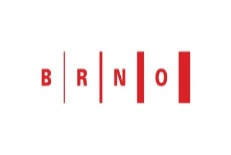 Statutární město BrnoDominikánské nám. 196/1, Brno-město, 602 00 BrnoIČO: 44992785, DIČ: CZ44992785zastoupeno na základě mandátní smlouvy č. 56019271 ze dne 4. 6. 2001 společností:Brněnské vodárny a kanalizace, a.s.,Pisárecká 555/1a, Pisárky, 603 00 BrnoIČO: 46347275, DIČ: CZ46347275ZADÁVACÍ DOKUMENTACEpro otevřené řízení podle zákona č.134/2016 Sb., o zadávání veřejných zakázek,ve znění pozdějších předpisůNadlimitní veřejná zakázka:Brno, Dukelská, Dačického, nám. Republiky – rekonstrukce kanalizace a vodovodu zastoupené v zadávacím řízení na základě mandátní smlouvy č. 56019271 ze dne 4. 6. 2001 společností:Brněnské vodárny a kanalizace, a.s. se sídlem Pisárecká 555/1a, Pisárky, 603 00 Brnozastoupená: Mgr. Pavlem Sázavským, MBA, předsedou představenstvaspolečnost zapsaná u Krajského soudu v Brně, oddíl B, vložka 783 IČO: 46347275 DIČ: CZ46347275 kontaktní adresa:útvar inženýrských služeb (ÚIS), areál Pisárky, Pisárecká 277/1, Brnokontaktní osoby:Bc. Jaromír Peška, MSc, vedoucí útvaru inženýrských služebe-mail: jpeska@bvk.czMgr. Barbora Maršálková, vedoucí oddělení zakázkye-mail: bmarsalkova@bvk.cz